R E G U L A M I NXXIII Konkursu Skrzypcowego dla Uczniów Klas II i III cyklu sześcioletniego Szkół Muzycznych I stopnia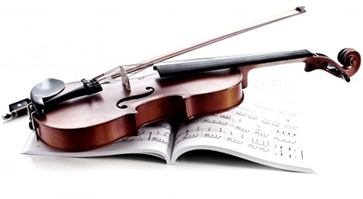 Organizatorem XXIII Konkursu Skrzypcowego dla uczniów klas II i III cyklu sześcioletniego Szkół Muzycznych I stopnia jest Państwowa Szkoła Muzyczna I i II st. im. Witolda Rowickiego 
w Żywcu.XXIII Konkurs Skrzypcowy dla Uczniów Klas II i III cyklu sześcioletniego Szkół Muzycznych I stopnia odbędzie się w dniu 9 maja 2024 roku w Państwej Szkole Muzycznej I i II st. im. Witolda Rowickiego przy ul. Sienkiewicza 19 w Żywcu.Celem konkursu jest prezentacja osiągnięć artystycznych młodych skrzypków, stworzenie płaszczyzny do integracji szkół oraz wymiana doświadczeń pedagogicznych nauczycieli.Przesłuchania uczniów przebiegać będą w dwóch grupach: - grupa I : uczniowie klas II/6 szkół muzycznych I st. – program: etiuda, utwór dowolny- grupa II: uczniowie klas III/6 szkół muzycznych I st. –program: etiuda, koncert (I lub III cz.)Program należy wykonać z pamięci. Uczestnicy konkursu występują z własnymi akompaniatorami (organizator nie zapewnia akompaniatora).Uczestników oceniać będzie Jury powołane przez organizatora konkursu.Postanowienia Jury są ostateczne i nieodwołalne.Wyróżnieni uczniowie (laureaci) otrzymują dyplomy z wyróżnieniem. Pozostali uczestnicy dyplomy uczestnictwa.Wszystkie przesłuchania konkursowe mogą być za zgodą organizatora, lecz bez jakiejkolwiek odpłatności dla uczestników rejestrowane, nagrywane, fotografowane i filmowane dla celów prasowych i dokumantacyjnych.Uczestnicy konkursu wyrażają zgodę na przetwarzanie danych osobowych przez organizatorów, zgodnie z ustawą z dnia 10 maja 2018 r. o ochronie danych osobowych ( Dz.U. z 2018, poz. 1000 ).Ogranizator zapewnia wykonawcom konkursu korzystanie z pomieszczeń do ćwiczeń. Dojazd, zakwaterowanie oraz wyżywienie uczestników pozostają w ich własnym zakresie.Uczestnicy Konkursu zobowiązani są do uiszczenia opłaty wpisowej 
w wysokości 130 złotych na nr rachunku bankowego:Rada Rodziców przy Państwowej Szkole Muzycznej I i II st. w Żywcuul. Sienkiewicza 1934-300 Żywiec62 8125 0008 0012 2470 2000 0010
z dopiskiem „wpisowe Konkurs Skrzypcowy". 
Wpisowe nie podlega zwrotowi.Zgłoszenia wraz z potwierdzeniem wpłaty należy przesłać do dnia 
26 kwietnia 2024 roku, na adres mailowy: sekretariat@muzyczna-zywiec.plIlość uczestników jest ograniczona. O przyjęciu zgłoszenia decyduje kolejność nadesłania.Harmonogram przesłuchań zostanie zamieszczony na stronie szkoły w dniu 30 kwietnia 2024r.W razie wątpliwości lub zapytań prosimy o kontakt : Błażej Rogóż- tel: 512-132-159.